По заданной схеме и варианту построить XML-документ. Для каждого элемента первого уровня предусмотреть не менее 3 экземпляров, для каждого элемента последующих уровней – не менее двух экземпляров.Варианты заданияУспеваемость студентов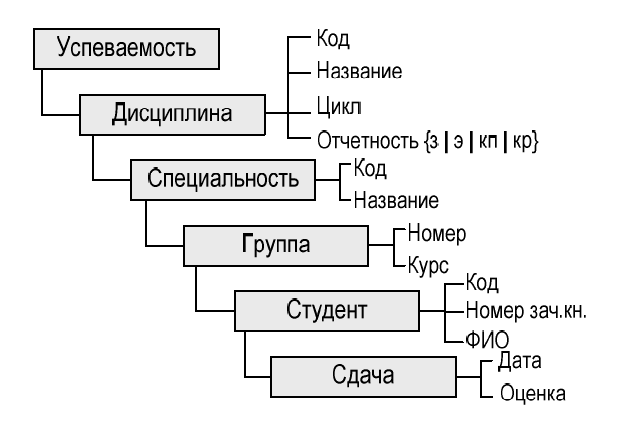 Книжный магазин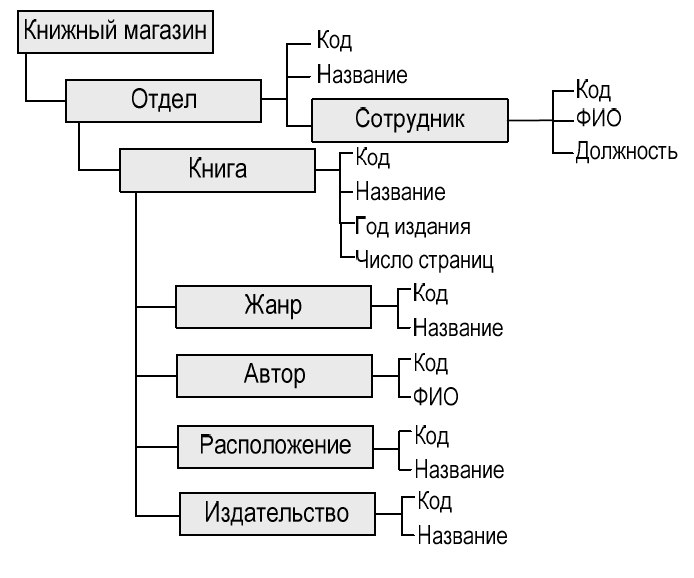 Кинотеатр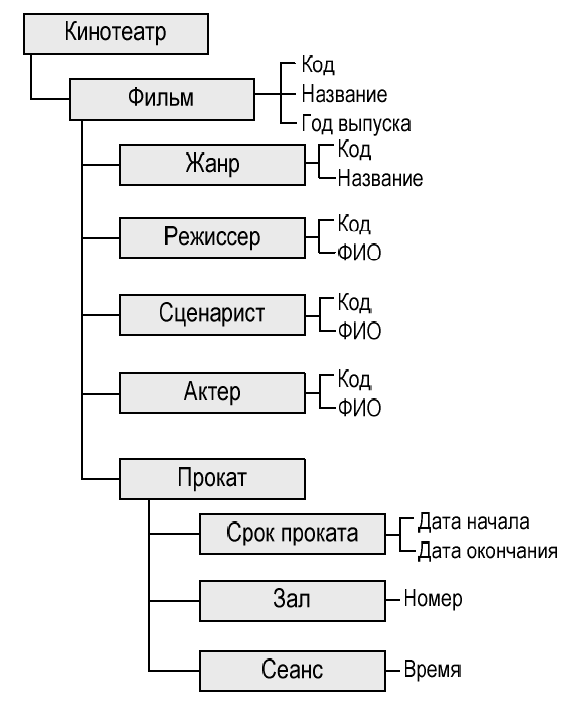 Аэропорт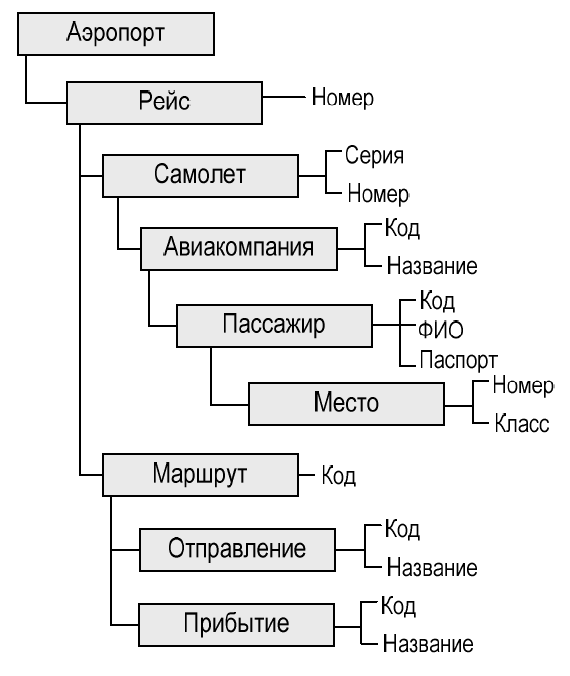 Отдел кадров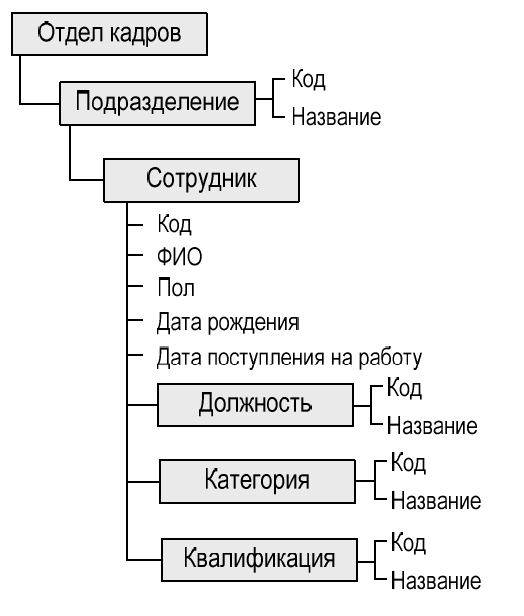 Разработайте описание структуры XML-документа с использованием технологии DTD.Разработайте Dom парсер для добавления и удаления элементов структуры.